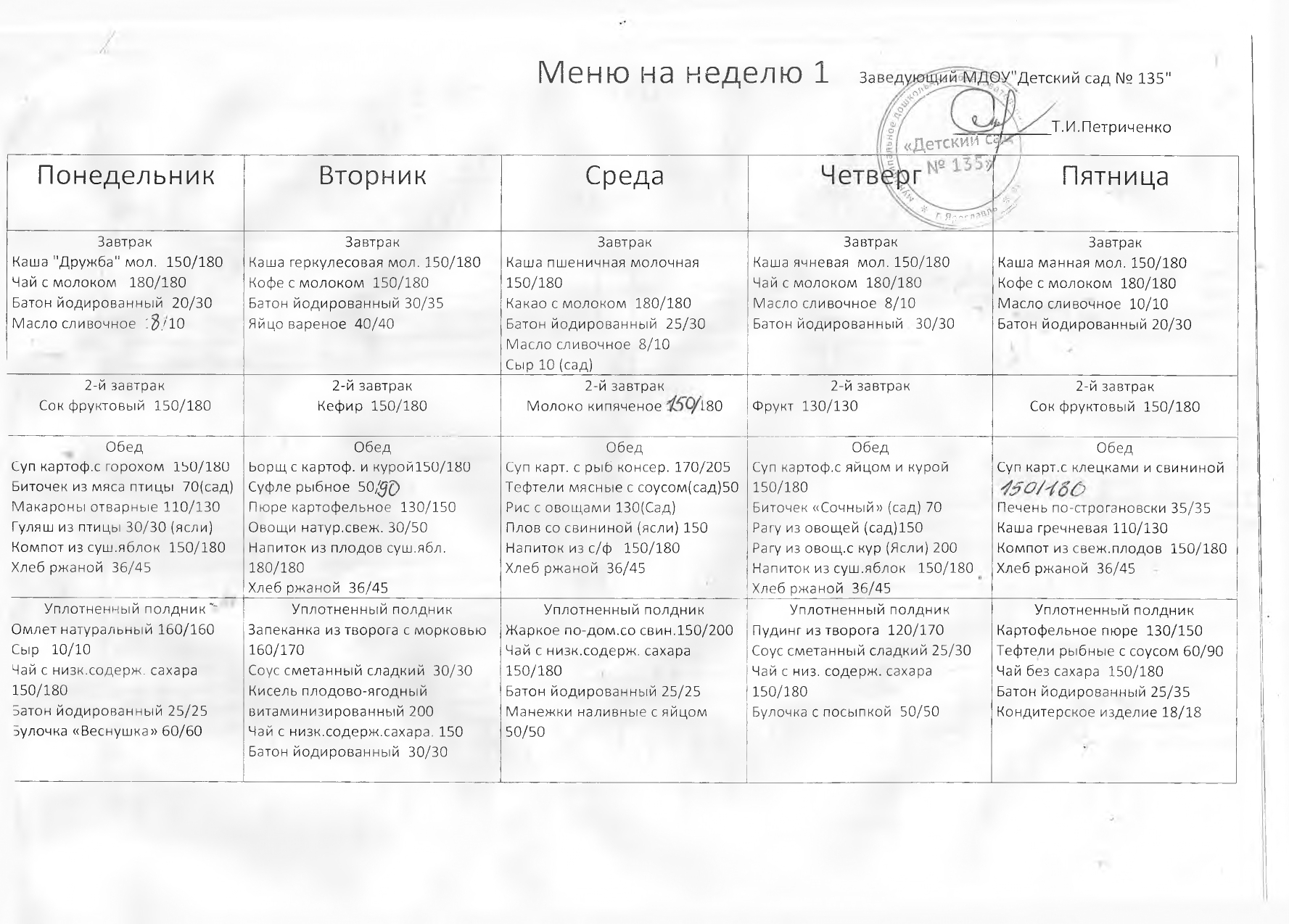 Меню на неделю 2ПонедельникВторникСредаЧетвергПятницаЗавтракКаша пшенич.  мол.  150/180Чай с молоком  200/200Батон йодированный 25/30Масло сливочное 8/10ЗавтракСуп молоч.с макар.изд.150/180Кофейный напиток  180/180Батон йодированный 20/30Сыр   10/10ЗавтракКаша пшенная мол. 150/180Какао с молоком  150/180Батон йодированный25/30Яйцо вареное  40/40ЗавтракКаша Геркулесовая мол.150/180Чай с молоком  180/180Масло сливочное  8/10Батон йодированный 20/30ЗавтракКаша манная мол. 150/180Кофе с молоком  180/180Масло сливочное  10/10 Батон йодированный 20/302-й завтракКефир  150/1802-й завтракСок фруктовый 150/1802-й завтракМолоко кипяченое 150/180  2-й завтракСок фруктовый  150/1802-й завтракФрукт 130/130ОбедСуп с макарон. изд. и курой 150/200Рыба туш.с овощами 50/50Рис  отварной 110/130Напиток из с/ф  150/180Хлеб ржаной  36/45ОбедРассольник Ленинградский со сметаной  150/200Печень тушеная в соусе 30/40Макароны отварные 110/130Овощи натуральные свежие  30/50Напиток из суш.яблок  150/180Хлеб ржаной  36/45ОбедБорщ из свежей капустф,картоф,свинин.,сметаной 150/180Суфле из мяса птицы(яслт)50Биточек из мяса птицы (сад)70Картофель тушеный 110/130Компот из плодов или ягод 150/180Хлеб ржаной  36/45ОбедСуп катоф.рыбный 170/205Картофельно-морковная запеканка  из печени с соусом 150/180Напиток из смеси сухофруктов 150/180Хлеб ржаной36/45ОбедСолянка по-дом.со сметаной,из птицы 150/190Котлета рыбная 70/70Картофельное пюре 130/150Овощи натур. свежие (сал)50Огурец натуральный (Ясли)30Напиток из плодов сушеных (яблок)150/180Хлеб ржаной 36/45Уплотненный полдникЗапеканка творожная 120/160Соус сметанный сладкий 25/30Батон йодированный  30/35Чай сниз.содерж. сахара  150/180Уплотненный полдникКотлета «Рыжик» 70/70Картофельное пюре 130/150Чай с низким содерж. сахара 150/180Батон йодированный20/30Кондитерское изделие 18/18Уплотненный полдникКаша мол.гречневая со слив.маслом 150/200Пирог «Манник»50/50Масло сливочное 10/10Батон йодированный25/35Чай с низк. содерж.сах. 150/180Уплотненный полдникЗапеканка творожная  120/160Соус сметанный сладкий20/35Чай с низким содерж. сахара 150/180Батон йодированный 30/30Уплотненный полдникОмлет натуральный140/460Сыр 10/10Батон 30/30Чай с сахаром 150/180Ватрушка с творогом 50/50